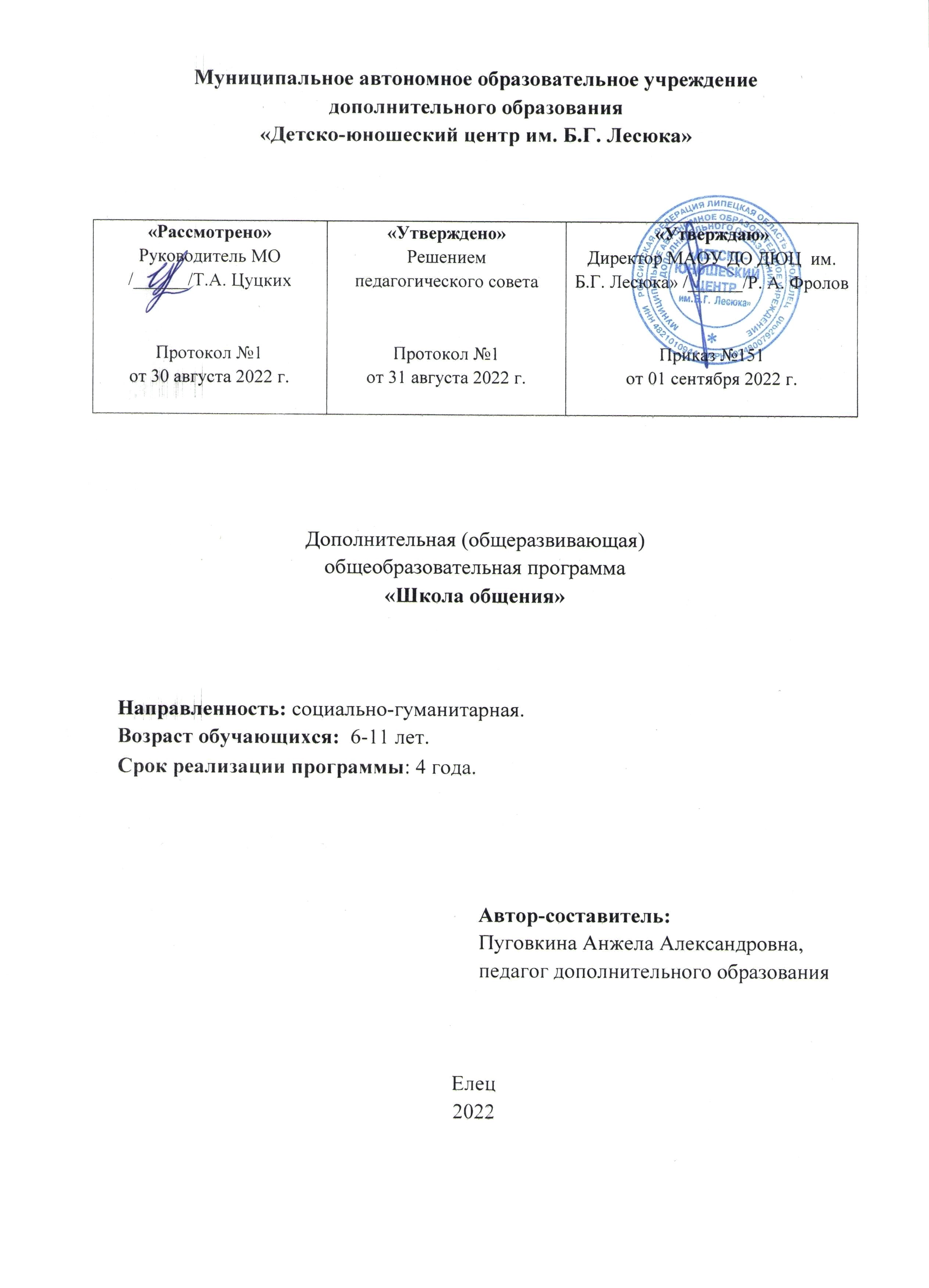 .Содержание1.   Пояснительная записка.2.   Календарный учебный график.3.   Учебный план.4.   Содержание программы.5. Оценочные и методические материалы (методические обеспечение программы).6.   Список литературы.7.   Рабочая программа первого года обучения       1 группы.8.   Рабочая программа второго года обучения       2 группы.9.   Рабочая программа второго года обучения       3 группы.10. Рабочая программа третьего года обучения     4 группы.11. Рабочая программа четвертого года обучения 5 группы.1. Пояснительная запискаДополнительная (общеразвивающая) общеобразовательная программа «Школа общения» разработана согласно требованиям Локального акта «Положение о структуре, порядке разработки и утверждения дополнительных (общеразвивающих) общеобразовательных программ в МАОУ ДО «Детско-юношеский центр им. Б.Г. Лесюка».       Программа «Школа общения» имеет социально-гуманитарную направленность.Новизна программы заключается в том, что игровой метод проведения занятий придает учебно-воспитательному процессу привлекательную форму, облегчает процесс запоминания и освоение упражнений, повышает эмоциональный фон занятий, способствует развитию мышления, воображения и творческих способностей ребенкаАктуальность программы в том, что в настоящее время к числу наиболее важных  вопросов образования относится воспитание свободной, творческой, инициативной, ответственной и саморазвивающейся личности. Без такой личности невозможно успешное общественное развитие. Приоритетной целью российской системы образования является развитие обучающихся: личностное, познавательное, общекультурное.  В процессе этого развития ребенок вовлекается в различные виды деятельности (игровую, трудовую, учебную и т.д.) и вступает в общение (с родителями, сверстниками, посторонними людьми и пр.), проявляя при этом присущую ему активность. Это содействует приобретению им определенного социального опыта. Но как можно самостоятельно приобрести этот опыт? Детское объединение «Школа общения» и занимается этим вопросом.        Главной идеей (общеразвивающей) общеобразовательной программы «Школа общения» является:- формирование навыков общения и культуры поведения обучающихся;- развитие и совершенствование их нравственных качеств;- ориентация на общечеловеческие ценности;-  интеллектуальное и творческое развитие учащихся;-  личностное развитие каждого ребенка;-  сплочение коллектива.Во время занятий в детском объединении корректируется эмоционально-личностная сфера детей, развиваются  навыки адекватного общения со сверстниками и взрослыми. Программа призвана способствовать гармонизации отношений детей с окружающей средой, их социализации.На занятиях учащиеся не только получают знания о том, как общаться, но и упражняются в применении различных способов поведения, овладевают навыками эффективного общения.Большое внимание на занятиях уделяется обсуждению различных ситуаций, групповым дискуссиям, ролевому проигрыванию, творческому самовыражению, самопроверке и групповому тестированию.Цели и задачи программыЦель программы -  создание условий для формирования личности и ценностных качеств детей через коллективную творческую деятельность.Задачи программы:создание условий для психологического комфорта и безопасности;обучение навыкам общения и сотрудничества;формирование у детей младшего школьного возраста  навыков речевого этикета и культуры поведения;развитие коммуникативных умений в процессе общения;введение в мир человеческих отношений, нравственных ценностей, формирование личности;формирование устойчивой положительной самооценки обучающегося;формирование у детей ценностного отношения к себе и окружающим;организация активной и интересной жизни коллектива детей.Очень важно, чтобы повседневная жизнь и деятельность школьников были разнообразными, содержательными, и данная программа дает возможность это осуществить.Принципы построения  общеразвивающей общеобразовательной программы:а) личностно - ориентированные принципы (принцип адаптивности, принцип развития, принцип психологической комфортности);б) культурно - ориентированные принципы (принцип смыслового отношения к миру, принцип ориентировочной функции знаний, принцип овладения культурой);в) деятельностно - ориентированные принципы (принцип опоры на предшествующее развитие, принцип управляемого перехода от деятельности в учебной ситуации к деятельности в жизненной ситуации, принцип управляемого перехода от совместной учебно-познавательной деятельности к самостоятельной).Формы работы:беседы;игры (сюжетно - ролевые, словесные,  динамические);чтение художественных произведений;коллективное творческое дело;обсуждение, обыгрывание проблемных ситуаций;просмотр и обсуждение кинофильмов, мультфильмов.Образовательная программа детского объединения «Школа общения» позволяет формировать следующие универсальные учебные действия (УУД):регулятивные - умение решать проблемы, возникающие в ходе общения, при выполнении ряда заданий в ограниченное время;познавательные - при необходимости извлекать информацию из различных источников, делать логические выводы;коммуникативные - обосновывать свои выводы в процессе диалога, совместной творческой деятельности, презентации;личностные - воспитание толерантного отношения  к иным решениям.Формирование этих УУД в младшем школьном возрасте поможет обучающемуся адаптироваться и подготовиться к жизни в современном обществе.Ожидаемые результатыРасширение возможностей для творческого развития личности обучающегося, реализация его интересов.Рост личностных достижений.Создание атмосферы успеха.Накопление опыта творческой деятельности.Участие в конкурсах, олимпиадах.Срок реализации программы: 4 года, 144 учебные недели (36 учебных недель в год).Условия реализации программыОбучаться по данной программе могут все желающие дети 6-11 лет.  Всего в объединении 5 групп обучающихся. Группа №1 первого года обучения занимается 3 раза в неделю по 2 часа. Группы № 2 и № 3  второго года обучения занимаются  1 раз в неделю по 2 часа. Группа № 4 третьего года обучения  1 раз в неделю  2 часа. Группа № 5 четвертого года обучения  3 раза в неделю по 1 часу.Формы организации занятий:- познавательная деятельность (лекции, познавательные игры, экскурсии, викторины и т. д.);- ценностно-ориентированная деятельность (беседы, дискуссии, практикумы и т. д.);- свободное общение (огоньки, вечера отдыха и т. д.);- общественная деятельность (встречи с интересными людьми, трудовые десанты и т. д.)2. Календарный учебный графикНачало учебного года   - 1 сентября.Окончание учебного года – 31 мая.3. Учебный план3.1. Первый год обучения3.2. Второй год обучения3.3. Третий  год обучения3.4. Четвертый  год обучения4. Содержание программы4.1. Первый год обученияВводное занятиеВводный контроль: беседы и фронтальный опрос, в ходе которых выявляется уровень знаний. Комплектование группы. Цели и задачи работы объединения. Права и обязанности обучающихся. Правила техники безопасности и санитарно-гигиенические нормы.Развитие познавательных способностейРазвитие восприятия. Развитие слуховых, осязательных ощущений. Формирование и развитие пространственных представлений. Развитие умения ориентироваться в пространстве листа. Развитие фонематического слуха. Развитие восприятия времени, речи, формы, цвета, движения. Формирование навыков правильного и точного восприятия предметов и явлений. Тренировочные упражнения и дидактические игры по развитию восприятия и наблюдательности.Развитие речи. Развитие устойчивой речи, умение описывать то, что было нужно с помощью органов чувств. Обогащение и активация словаря обучающихся. Развитие умения составлять загадки, небольшие рассказы-описания, сочинять сказки. Формирование умения давать несложные определения понятиям.Виды работ: коррекционно-развивающие упражнения.Развитие логического мышленияРазвитие памяти. Диагностика памяти. Развитие зрительной, слуховой, образной, смысловой памяти. Тренировочные упражнения  по развитию точности  и быстроты запоминания, увеличению объёма памяти, качества воспроизведения материала.Развитие внимания. Диагностика произвольного внимания. Тренировочные упражнения на развитие  способности переключать, распределять внимание, увеличение объёма устойчивости, концентрации внимания.Развитие мышления. Формирование умения находить и выделять признаки разных предметов, явлений, узнавать предмет по его признакам, давать описание предметов, явлений в соответствии с их признаками.     Формирование умения выделять главное и существенное, умение сравнивать  предметы, выделять черты сходства и различия, выявлять закономерности.    Формирование основных мыслительных операций: анализа, синтеза, сравнения, классификации, обобщения, умения выделять главное и существенное на основе развивающих заданий и упражнений, путем решения логических задач и проведения дидактических игр.Виды работ: Комплекс упражнений на развитие памяти, логики и внимания. Интеллектуальная игра «Базар головоломок». Эрудит-игра«В царстве Смекалки». Эрудит-игра «Интеллектуальный марафон». Игра «Следопыт». Турнир смекалистых. Конкурс «Умники и умницы».4. Школа безопасностиБезопасное поведение на дорогах. Движение пешеходов на улицах и дорогах. Дорога, ее составные части, виды автомашин.Пожарная безопасность и поведение при пожаре. Пожар в транспорте, правила поведения. Пожар в общественных местах и его причины.Безопасное поведение в доме.Чрезвычайные ситуации.Стихийные бедствия. Как предупреждают о стихийных бедствиях. Бури, ураганы, тайфуны и смерчи. Лесной пожар.Виды работ: Сюжетные игры. Викторины «Я знаю ПДД». Просмотр видеофильмов по темам.5.Промежуточный контроль Контрольные задания.6.Творческая мастерская (развитие мелкой моторики)Бумагопластика. Предметная аппликация. Декоративная аппликация. Сюжетная аппликация.Виды работ: изготовления  аппликаций.7. Итоговый контроль   в форме комплексного творческого задания, в ходе которого обучающиеся демонстрируют полученные знания.4.2. Второй год обучения1. Вводное занятиеВводный контроль: беседы и фронтальный опрос, в ходе которых выявляется уровень знаний.  Комплектование группы. Цели и задачи работы объединения. Права и обязанности обучающихся. Правила техники безопасности и санитарно-гигиенические нормы.Коллективно-творческая деятельность (КТД)Игры на взаимодействие. Ролевые игры. Семейные праздники: Новый год, 23 февраля, 8 марта, Масленица.Виды работ: Выполнение творческого задания.Нравственное воспитаниеЭтика. Культура общения. Устное и письменное приглашение на день рождения. Встреча и развлечение гостей. Поведение в гостях. Как дарить подарки.Этикет. Общечеловеческие нормы нравственности. Заповеди. Дал слово -  держи.Дружеские отношения. Преданный друг. О доброте и бессердечии. Об уважительном отношении к старшим. О зависти и скромности. О доброте и жестокосердии. В мире мудрых  мыслей.Виды работ: Беседа, изготовление подарков для мам, викторина, дискуссия, тестирование.«Развивайка»Развитие памяти. Диагностика памяти. Развитие зрительной, слуховой, образной, смысловой памяти.Развитие внимания. Диагностика произвольного внимания. Тренировочные упражнения на развитие  способности переключать, распределять внимание, увеличение объёма устойчивости, концентрации внимания.Развитие мышления. Формирование умения выделять главное и существенное, умение сравнивать  предметы, выделять черты сходства и различия, выявлять закономерности.Развитие восприятия. Развитие слуховых, осязательных ощущений. Формирование и развитие пространственных представлений.Виды работ: Интеллектуальная игра «Базар головоломок». Эрудит-игра«В царстве Смекалки». Эрудит-игра «Интеллектуальный марафон». Игра «Следопыт». Турнир «смекалистых». Конкурс «Умники и умницы».Школа безопасностиБезопасное поведение на дорогах.Дорога, ее составные части, виды.  Практическое занятие «Мне на улице не страшно!». Безопасность пассажиров. Ж/д транспорт. Обязанности пассажиров. Правила посадки в транспортное средство и высадки из него. Поведение при угрозе и во время аварии. Безопасная поза для сидения.Пожарная безопасность и поведение при пожаре.Правила поведения при возникновении пожара в общественных местахБезопасное поведение в доме.Чрезвычайные ситуации.Виды работ: Игра Практическое занятие «Безопасные места для детей». Работа над проектом «Безопасный путь».Промежуточный контроль Контрольные задания.7. Хочу всё знатьПравовое воспитание.Что такое закон?  Правила поведения на дороге. Изучение дорожных знаков. Права и обязанности в школе.Виды работ: Беседа «Правила поведения в школе». Информационный проект «Это важно!». Викторина «Путешествие в страну Законию». Познавательная игра «Я знаю свои права».Краеведение.История города. Исторические факты, традиции. Памятные даты города Ельца. Знакомство с Елецкими округами.  Пословицы и поговорки о русском народе.Виды работ: Конкурс рисунков «Любимое место в нашем городе». Конкурс пословиц и загадок о земле-кормилице. Историческая гостиная  «Точка на карте». Операция «Игрушка для елочки». Викторина «Добрые соседи». Познавательная беседа «Подземные сокровища нашего края».Экологическое воспитание.Экология родного края. Человек  и его окружение. Особенности животного мира. Экскурсия в природу. Чудеса планеты.Виды работ: Конкурс рисунков «Моя космическая улица».  Конкурсная программа «Путешествие по Экограду». Дискуссия «Тайна шести материков». Экологический светофор «Остановись, подумай!». Экологическое «Поле чудес». Составление кроссворда. Викторины. Рекорды животного мира.8.Творческая мастерскаяБумагопластика. Предметная аппликация. Декоративная аппликация. Сюжетная аппликация.Виды работ: изготовления  аппликаций9. Итоговый контрольПодведение итогов работы за год. Выполнение творческих заданий.4.3. Третий год обучения1. Вводное занятиеВводный контроль: беседы и фронтальный опрос, в ходе которых выявляется уровень знаний . Комплектование группы. Цели и задачи работы объединения. Права и обязанности обучающихся. Правила техники безопасности и санитарно-гигиенические нормы.2. Нравственное воспитаниеПродолжение знакомства с этикетом. Учимся ходить в гости и дарить подарки.  Сплочение детского коллектива. Изучение истории праздников. Разучивание детских игр и песен.Виды работ: Викторины, конкурсные программы, изготовление поздравительных  открыток ко «Дню пожилого человека», «Дню матери», к  8 марта.4. «Развивайка»Комплекс заданий на развитие логического мышления.Виды работ: Интеллектуальные игры: «Базар головоломок», «Обо все на свете». Эрудит-игра  «Угадай кто». Игры: «Интеллектуальный марафон», «Следопыт». Конкурс «Самый и умный».5. Школа безопасности:Правила поведения в экстремальных условиях: массовые беспорядки, гроза, пожар и т.д.Виды работ: Практическое  занятие: «Ты заблудился в лесу», беседа «Компьютерная зависимость». Оказание первой помощи пострадавшему в лесу, на воде, при укусах. Игра «День юного спасателя».6.Промежуточный контроль. Контрольные задания.7. Хочу всё  знать.Правовое воспитание.Соблюдать законы России. Уважать права и свободы других людей.Виды работ: Сюжетные игры « Суд идет», «Кто не прав». Викторина «Без бумажки, ты  – букашка». Работа в парах «Мозговой штурм».Краеведение.Путешествие вглубь времен. Дворянско-купеческий город. Наш край сегодня.Виды работ :   Беседа «Город чудный, город древний». Презентация «Прогулка по старинному городу». Творческие задания «Проверь себя».Экологическое воспитание.Чудеса планеты. Жизнь среди людей. Жизнь в городах. Человек и животноеВесенний день птиц. Проведение акции. Домашние животные.Виды работ: Викторина « Рекорды животного мира». Выполнение творческих заданий «Чудеса света». Игра – викторина по породам собакАкция «Будем друзьями птиц».8.Творческая мастерскаяБумагопластика. Предметная аппликация. Декоративная аппликация. Сюжетная аппликация.Виды работ: изготовления  аппликаций.9. Итоговый контрольПодведение итогов работы за год. Выполнение творческих заданий.4.4. Четвертый год обучения1. Вводное занятиеВводный контроль: беседы и фронтальный опрос, в ходе которых выявляется уровень знаний . Комплектование группы. Цели и задачи работы объединения. Права и обязанности обучающихся. Правила техники безопасности и санитарно-гигиенические нормы.2. «Развивайка»  Развитие логического мышления, памяти, внимания. Решения логических задач, головоломок, составление кроссвордов. Комплекс заданий на развитие логического мышления.Виды работ: Интеллектуальные игры: «Базар головоломок», «Обо все на свете». Эрудит-игра  «Угадай кто». Игры: «Интеллектуальный марафон», «Следопыт». Конкурс «Самый и умный».3.Промежуточный контроль Контрольные задания.4.Творческая мастерскаяБумагопластика. Предметная аппликация. Декоративная аппликация. Сюжетная аппликация. Работа с фетром.Виды работ: изготовления  аппликаций.5. Итоговый контрольПодведение итогов работы за год. Выполнение творческих заданий.5. Оценочные и методические материалы(методические обеспечение программы)Контроль достижения результатов обучения проводится как в начале учебного года (входящий контроль), в течение учебного года (промежуточный контроль), так и в конце курса (итоговый контроль). Используются следующие методы контроля:- входящий контроль:- промежуточный контроль: контрольные задания, презентации проектов и выставка работ;- итоговый контроль: контрольные задания, презентации проектов, выставка работ.В программе используются различные формы диагностики: наблюдение, собеседование, анкетирование.Цели диагностики: определить достижение следующих результатов:1 год обучения:- изменение взаимоотношений детей в коллективе и в семье в сторону взаимопонимания и взаимопомощи;- формирование позитивных ценностей здорового образа жизни;- получение детьми практических знаний по методике проведения игр, этике, психологии общения;- разнообразие форм организации досуга детей.2 год обучения:-формирование моральной самооценки;-умение взаимодействовать со сверстниками в учебной деятельности;-умение донести свою позицию до других;- умение включаться в групповую работу, согласовывать усилия по достижению общей цели;- умение осуществлять взаимоконтроль и взаимопомощь по ходу выполнения задания.3 год обучения:- знать традиции своей семьи и своего родного края, бережно относиться к ним;- учитывать интересы собеседника при общении, проявлять эмоциональную отзывчивость и доброжелательность в спорных ситуациях;- поддерживать разговор на заданную тему.4 год обучения:логически рассуждать, пользуясь приемами анализа, сравнения, обобщения, классификации, систематизации;обоснованно делать выводы, простейшие умозаключения, доказывать;обобщать математический материал;находить разные решения нестандартных задач;составлять, моделировать и штриховать предметы;находить закономерность;классифицировать предметы, слова.Формы и методы работы по программе: беседы, викторины, игры, дискуссии, конкурсы, экскурсии.Диагностика отношения к жизненным ценностямИнструкция:
«Представьте, что у вас есть волшебная палочка и список 10-ти желаний, выбрать из которых можно только пять». Список педагог заранее выписывает на доске.Список желаний:1. Быть человеком, которого любят.2. Иметь много денег.3. Иметь самый современный компьютер.4. Иметь верного друга.5. Мне важно здоровье родителей.6. Иметь возможность многими командовать.7. Иметь много слуг и ими распоряжаться.8. Иметь доброе сердце.9. Уметь сочувствовать и помогать другим людям.10. Иметь то, чего у других никогда не будет.Интерпретация:
Номера отрицательных ответов: №№ 2, 3, 6, 7, 10.Пять положительных ответов - высокий уровень.4-е, 3-й - средний уровень.2-а - ниже среднего уровня.0-1 - низкий уровень.Диагностика нравственной самооценки   Педагог обращается к  обучающимся со следующими словами: «Сейчас я прочитаю вам десять высказываний. Внимательно послушайте каждое из них. Подумайте, насколько вы с ними согласны (насколько они про вас). Если вы полностью согласны с высказыванием, оцените ваш ответ в 4 балла; если вы больше согласны, чем не согласны - оцените ответ в 3 балла; если вы немножко согласны - оцените ответ в 2 балла; если вы совсем не согласны - оцените ответ в 1 балл. Напротив номера вопроса поставьте тот балл, на который вы оценили прочитанное мной высказывание". Пример: 1. - 3; 2. - 4 и т.д.Текст вопросов:1. Я часто бываю добрым со сверстниками и взрослыми.2. Мне важно помочь однокласснику, когда он попал в беду.3. Я считаю, что можно быть не сдержанным с некоторыми взрослыми.4. Наверное, нет ничего страшного в том, чтобы нагрубить неприятному мне человеку.5. Я считаю, что вежливость помогает мне хорошо себя чувствовать среди людей.6. Я думаю, что можно позволить себе выругаться на несправедливое замечание в мой адрес.7. Если кого-то в классе дразнят, то я его тоже дразню.8. Мне приятно делать людям радость.9. Мне кажется, что нужно уметь прощать людям их отрицательные поступки.10. Я думаю, что важно понимать других людей, даже если они не правы.Обработка результатов:Номера 3, 4, 6, 7 (отрицательные вопросы) обрабатываются следующим образом:Ответу, оцененному в 4 балла, приписывается 1 единица, в 3 балла - 2 единицы, в 2 балла – 3 единицы, в 1 балл - 4 единицы.В остальных ответах количество единиц устанавливается в соответствии с баллом.
Например, 4 балла - это 4 единицы, 3 балла - 3 единицы и т.д.Интерпретация результатов:От 34 до 40 единиц - высокий уровень нравственной самооценки.От 24 до 33 единиц - средний уровень нравственной самооценки.
От 16 до 23 единиц - нравственная самооценка находится на уровне нижесреднего.От 10 до 15 единиц - низкий уровень нравственной самооценки.Материально-техническое обеспечение- Наглядные пособия (иллюстрации, тематические картинки).- Дидактический материал (рисунки, схема, раздаточный материал).- Подборка информации и справочной литературы.6.Список литературыСписок рекомендуемой литературыАппликации и поделки из бумаги. - М.: Стрекоза, 2012.Белопольская Н.Г. Психологические исследования мотивов учебной деятельности у детей.— М.,1999.Васильева-Гангус Л. Азбука вежливости. - М., 1984.Венецкая А.Б. Региональный компонент и формирование культуры общения у младших школьников //Начальная школа плюс до и после// № 2 — 2007.Гин С. И., Прокопенко И. Е. Первые дни ребёнка в школе.- Москва, 2000.Дереклеева Н. И. Справочник классного руководителя. - Москва, 2008.Лаврентьева Л.И. Школа и нравственное воспитание личности - «Завуч начальной школы», №5, 2004.Львов М.Р. Культура речи. //Начальная школа// № 1 — 2002.Максименко Н.А. Практический курс обучения детей младшего школьного возраста основам коммуникации.//Спутник классного руководителя. 1 - 4 классы.// - Волгоград: Учитель, 2007.Мищенкова Л.В., Москва: РОСТ книга, 2013 г. «Уроки нравственности, или что такое хорошо и что такое плохо» .Методическое пособие для 2 класса.Мищенкова Л.В., Москва: РОСТ книга, 2013 г «36 занятий для будущих отличников»Савова М.Р. Повышение культуры речи как фактор развития личности. //Начальная школа// № 6 — 2008..Теплинская, О.А. Аппликация и коллаж / О.А. Теплинская. - М.: Академия развития, 2014Фопель К. Создание команды. Психологические игры и упражнения/Пер. с нем.: Генезис. 2003.Чижик, Т.Б. Аппликация - лоскутное шитье в стиле квилт / Т.Б. Чижик. - М.: Феникс, 2015Щуркова Н.Е. За гранью урока. – М.: Центр гуманитарной литературы. 2004.Юдина Н.А. «Навстречу». Программа воспитания коммуникативной культуры школьников //Классный руководитель// № 3 — 2007.Я в мире людей. /Под ред. Б.П. Битинаса. М., 1997...Список используемой литературы36 занятий для будущих отличников: Рабочие тетради для 1-4 класса в 2-х частях / Л.В. Мищенкова.  М.: Издательство РОСТ, 2014. – (Юным умникам и умницам. Курс «РПС» для массовой школы).Айзенк Х. и Эванс Д. Как проверить способности вашего ребенка.- М., 1996.Бреслав Г.М. Эмоциональные особенности формирования личности в детстве. М., 1990.Вачков И.В. Групповые методы в работе школьного психолога. М., 2006Жизненные навыки / Под.ред. С.В. Кривцовой. М., 2002. Панфилова М.А. Игротерапия общения. М., 2000.Мищенкова Л.В., Москва: РОСТ книга, 2013 г. «Уроки нравственности, или что такое хорошо и что такое плохо»: 1 класс. Рабочая тетрадь в 2-ух частях.Мищенкова Л.В., Москва: РОСТ книга, 2014 г. «Уроки нравственности, или что такое хорошо и что такое плохо»: 2 класс. Рабочая тетрадь в 2-ух частях.Н.В.Самоукина. Игры в школе и дома: психотехнические упражнения, коррекционные программы.-Ярославль:Академия развития, 2004.Сизова Р.И., Селимова Р.Ф. | 2016. Юным умникам и умницам. Учусь создавать проект. 2 класс.  В 2-ух частях.И.В.Стишенок. Сказка в тренинге. Коррекция, развитие, личностный рост..-Спб.:Речь,2006.Хухлаева О.В. Тропинка к своему Я. Уроки психологии в начальной школе (1-4). М., 2014г.Холодова О., Москва: РОСТ книга, 2007 г. Холодова О., Москва: РОСТ книга, 2007 г . Рабочие тетради с 1 по 4 класс в 2-х частях.Электронные ресурсыБольшая детская энциклопедия (6-12 лет). [Электронный ресурс] http://all-ebooks.com/2009/05/01/bolshaja-detskaja-jenciklopedija-6-12.html (09.03.11)Почему и потому. Детская энциклопедия. [Электронный ресурс] http://www.kodges.ru/dosug/page/147/(09.03.11)Внеурочная деятельность в начальной школе в аспекте содержания ФГОС начального общего образования. Может ли учебник стать помощником? [Электронный ресурс] http://www.fsu-expert.ru/node/2696 (09.03.11)Муниципальное автономное образовательное учреждение дополнительного образования«Детско-юношеский центр им. Б.Г. Лесюка»РАБОЧАЯ ПРОГРАММАк дополнительной (общеразвивающей) общеобразовательной программе «Школа общения»Возраст обучающихся: 6-11 лет.          Год обучения: 1 год.          Группа № 1                             Автор-составитель:     Пуговкина Анжела Александровна,педагог дополнительного образования2022-2023 учебный годСодержание1.  Пояснительная записка.2.  Календарно-тематическое планирование.1.Пояснительная запискаЦели и задачи программыЦель: формирование знаний, умений и навыков культурного общения и норм поведения в различных жизненных ситуациях. развитие интеллектуально-творческого потенциала личности ребёнка через систему коррекционно-развивающих упражнений.Задачи:обучение навыкам общения и сотрудничества;формирование у младших школьников навыков речевого этикета и культуры поведения;развитие коммуникативных умений в процессе общения;введение в мир человеческих отношений, нравственных ценностей, формирование личности;формирование устойчивой положительной самооценки школьников.Развитие познавательных способностей младших школьников.Развитие творческих способностей младших школьников.Расширение кругозора учащихся.Количество часов, отводимых на освоение программы   Занятия проводятся 3 раза в неделю по 2 часа (36 учебных недель).6 часов в неделю,  216  часов в год.Ожидаемые результаты   В конце первого года обучения ожидаются:- изменение взаимоотношений детей в коллективе и в семье в сторону взаимопонимания и взаимопомощи;- формирование позитивных ценностей здорового образа жизни;- достижение учащимися необходимого для жизни в обществе социального опыта и формирование в них принимаемой обществом системы ценностей;- получение детьми практических знаний по методике проведения игр, этике, психологии общения;- разнообразие форм организации досуга детей3. Календарно-тематическое планированиеМуниципальное автономное образовательное учреждение дополнительного образования«Детско-юношеский центр им. Б.Г. Лесюка»РАБОЧАЯ ПРОГРАММАк дополнительной (общеразвивающей) общеобразовательной программе «Школа общения»Возраст обучающихся: 6-11 лет.          Год обучения: 2 год.          Группа №2Автор-составитель:Пуговкина Анжела Александровна,педагог дополнительного образования2022-2023 учебный годСодержание1.  Пояснительная записка.2.  Календарно-тематическое планирование.1. Пояснительная запискаЦели и задачи программыЦель: формирование знаний, умений и навыков культурного общения и норм поведения в различных жизненных ситуациях.Задачи:обучение навыкамобщения и сотрудничества;формирование у младших школьников навыков речевого этикета и культуры поведения;развитие коммуникативных умений в процессе общения;введение в мир человеческих отношений, нравственных ценностей, формирование личности.формирование устойчивой положительной самооценки школьников.Количество часов, отводимых на освоение программы    Занятия проводятся 1 раз в неделю по 2 часа (36 учебных недель).2 часа в неделю, 72 часа в год.Ожидаемые результатыВ конце второго года обучения ожидаются следующие результаты:-формирование моральной самооценки;-умение взаимодействовать со сверстниками в учебной деятельности;-умение донести свою позицию до других;- умение включаться в групповую работу, согласовывать усилия по достижению общей цели;- умение осуществлять взаимоконтроль и взаимопомощь по ходу выполнения задания2. Календарно-тематическое планированиеМуниципальное автономное образовательное учреждение дополнительного образования«Детско-юношеский центр им. Б.Г. Лесюка»РАБОЧАЯ ПРОГРАММАк дополнительной (общеразвивающей) общеобразовательной программе «Школа общения»Возраст обучающихся: 6-11 лет.          Год обучения: 2 год.          Группа №3Автор-составитель:Пуговкина Анжела Александровна,педагог дополнительного образования2022-2023 учебный годСодержание1.  Пояснительная записка.2.  Календарно-тематическое планирование.1. Пояснительная запискаЦели и задачи программыЦель: формирование знаний, умений и навыков культурного общения и норм поведения в различных жизненных ситуациях.Задачи:обучение навыкамобщения и сотрудничества;формирование у младших школьников навыков речевого этикета и культуры поведения;развитие коммуникативных умений в процессе общения;введение в мир человеческих отношений, нравственных ценностей, формирование личности.формирование устойчивой положительной самооценки школьников.Количество часов, отводимых на освоение программы   Занятия проводятся 1 раз в неделю по 2 часа (36 учебных недель).   2 часа в неделю, 72 часа в год.Ожидаемые результатыВ конце второго года обучения обучающиеся должны уметь:-формировать моральную самооценку;-уметь взаимодействовать со сверстниками в учебной деятельности;-уметь донести свою позицию до других;- уметь включаться в групповую работу, согласовывать усилия по достижению общей цели;- уметь осуществлять взаимоконтроль и взаимопомощь по ходу выполнения задания.2. Календарно-тематическое планированиеМуниципальное автономное образовательное учреждение дополнительного образования«Детско-юношеский центр им. Б.Г. Лесюка»РАБОЧАЯ ПРОГРАММАк дополнительной (общеразвивающей) общеобразовательной программе «Школа общения»Возраст обучающихся: 6-11 лет.          Год обучения: 3 год.          Группа № 4Автор-составитель:Пуговкина Анжела Александровна,                                                                          педагог дополнительного образования2022-2023 учебный годСодержание1.  Пояснительная записка.2.  Календарно-тематическое планирование.1. Пояснительная записка.Цели и задачи программыЦель: формирование знаний, умений и навыков культурного общения и норм поведения в различных жизненных ситуациях.Задачи:обучение навыкамобщения и сотрудничества;формирование у младших школьников навыков речевого этикета и культуры поведения;развитие коммуникативных умений в процессе общения;введение в мир человеческих отношений, нравственных ценностей, формирование личности.формирование устойчивой положительной самооценки школьников.Количество часов, отводимых на освоение программы   Занятия проводятся  1 раз в неделю  по 2 часа (36 учебных недель).2 часа в неделю, 72  часа в год.Ожидаемые результатыВ конце третьего года обучения обучающиеся должны уметь:-формировать моральную самооценку;-уметь взаимодействовать со сверстниками в учебной деятельности;-уметь донести свою позицию до других;- уметь включаться в групповую работу, согласовывать усилия по достижению общей цели;- уметь осуществлять взаимоконтроль и взаимопомощь по ходу выполнения задания.2. Календарно-тематическое планированиеМуниципальное автономное образовательное учреждение дополнительного образования«Детско-юношеский центр им. Б.Г. Лесюка»РАБОЧАЯ ПРОГРАММАк дополнительной (общеразвивающей) общеобразовательной программе «Школа общения»Возраст обучающихся: 6-11 лет.          Год обучения: 4 год.          Группа № 5.Автор-составитель:Пуговкина Анжела Александровна,педагог дополнительного образования2022-2023 учебный годСодержание1.  Пояснительная записка.2.  Календарно-тематическое планирование.1. Пояснительная запискаЦели и задачи программыЦель: формирование знаний, умений и навыков культурного общения и норм поведения в различных жизненных ситуациях.Задачи:обучение навыкам общения и сотрудничества;формирование у младших школьников навыков речевого этикета и культуры поведения;развитие коммуникативных умений в процессе общения;введение в мир человеческих отношений, нравственных ценностей, формирование личности.формирование устойчивой положительной самооценки школьников.Количество часов, отводимых на освоение программы   Занятия проводятся 3 раза в неделю по 1 часу (36 учебных недель).3 часа в неделю, 108 часов в год.Ожидаемые результатыВ конце третьего года обучения обучающиеся должны уметь:-формировать моральную самооценку;-уметь взаимодействовать со сверстниками в учебной деятельности;-уметь донести свою позицию до других;- уметь включаться в групповую работу, согласовывать усилия по достижению общей цели;- уметь осуществлять взаимоконтроль и взаимопомощь по ходу выполнения задания.2. Календарно-тематическое планирование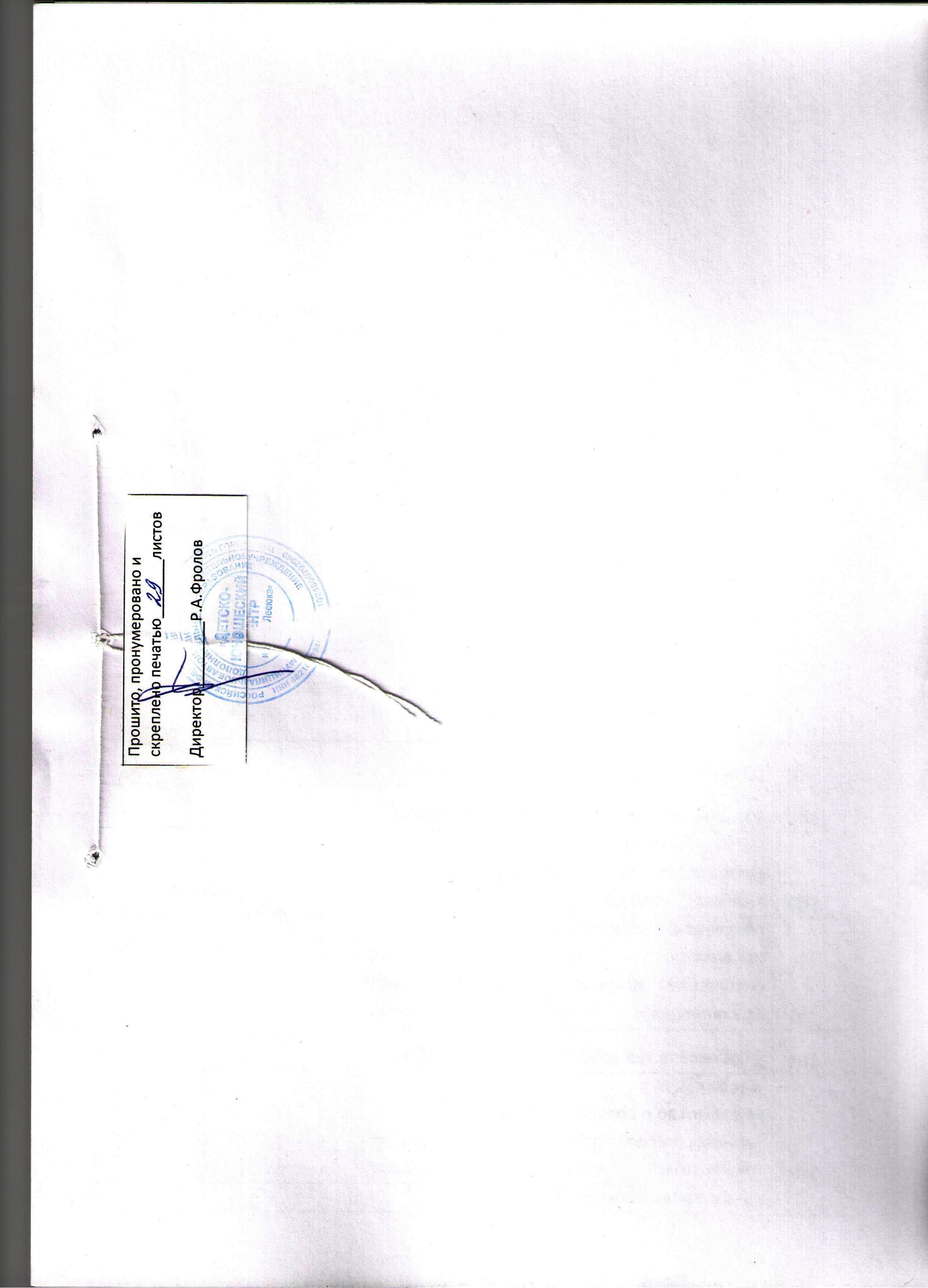 №группыГодобученияВсегоучебныхнедельКол-воучебныхднейОбъемучебныхчасовРежимработы11361082163 раза в неделюпо 2 часа223636721 раз в неделюпо 2 часа323636721 раз в неделюпо 2 часа433636721 раз в неделюпо 2 часа54361081083 раза в неделюпо 1 часу№п/пНазвание раздела, темыКол-во часовИз нихИз них№п/пНазвание раздела, темыКол-во часовтеорияпрактикаВводное занятие.22-Развитие познавательных способностей.701060Развитие логического мышления.761858Школа безопасности.844Промежуточный контроль.2-2Творческая мастерская (развитие мелкой моторики).56452Итоговый контроль.2-2Итого:21638178№ п\пНазвание раздела, темыКол-вочасовИз нихИз них№ п\пНазвание раздела, темыКол-вочасовтеорияпрактика1.Вводное занятие.22-2.Коллективная творческая деятельность (игры, викторины, праздники).8263.Нравственное воспитание (этикет и этика общения).122104.Развивайка (развитие внимания, логики и памяти).144105.Школа безопасности.4226.Промежуточный контроль.2-27.Хочу всё знать (краеведение, правовое и экологическое воспитание).122108.Творческая мастерская (работа с бумагой).162149.Итоговый контроль.2-2Итого:721656№ п\пНазвание раздела, темыКол-вочасовИз нихИз них№ п\пНазвание раздела, темытеорияпрактикаВводное занятие.22-Нравственное воспитание (этикет и этика общения).32428Развивайка (развитие внимания, логики и памяти).16610Школа безопасности.844Промежуточный контроль.2-2Творческая мастерская (работа с бумагой).1028Итоговый контроль.2-2Итого:721854№ п\пНазвание раздела, темыКол-вочасовИз нихИз них№ п\пНазвание раздела, темытеорияпрактикаВводное занятие.11-Развивайка (развитие внимания, логики и памяти).60456Промежуточный контроль.1-1Творческая мастерская (работа с бумагой).45342Итоговый контроль.1-1Итого:1088100№п\пТемаКол-во часовКол-во часовДата проведения№п\пТематеорияпрактикаДата проведенияВводное занятие.1-Мониторинг: выявление уровня развития внимания, восприятия, воображения, памяти и мышления на начало года.1Развитие познавательных способностей. Первый раз в первый класс.1Развитие концентрации внимания. Решение логических задач.1Знакомство с техникой аппликации. Навыки вырезания.0,50,5Развитие познавательных способностей. Задания трёх поросят.1Развитие концентрации внимания. Логические задачи на развитие аналитических способностей.1Творческая мастерская. Аппликация для развития мелкой моторики рук «Лето».0,50,5Развитие познавательных способностей. Здравствуй, осень!1Развитие концентрации внимания. Логические задачи на развитие аналитических способностей.1Творческая мастерская. Аппликация для развития мелкой моторики рук «Ежик в траве».0,50,5Развитие познавательных способностей. Играем в «ромашку».1Тренировка слуховой памяти. Логические задачи на развитие способности рассуждать.1Творческая мастерская. Открытки ко Дню пожилого человека.1Развитие познавательных способностей. По страницам русской сказки «Волк и семеро козлят».0,50,5Тренировка зрительной памяти. Логические задачи на развитие аналитических способностей.1Творческая мастерская. Аппликация  для развития мелкой моторики рук «Бабочка»/ «Машинка» (на выбор)1Развитие познавательных способностей. Рисуем яблоньку.1Геометрический магазин.0,50,5Творческая мастерская. Аппликация  для развития мелкой моторики рук.1Развитие познавательных способностей. По страницам русской народной сказки «Маша и медведь».0,50,5Развитие пространственного воображения. Работа со спичками.1Творческая мастерская. Аппликация  для развития мелкой моторики рук.0,50,5Развитие познавательных способностей. Хлеб-батюшка.1Развитие логического мышления. Логические задачи на развитие способности рассуждать.1Творческая мастерская. Аппликация  для развития мелкой моторики рук «Осеннее настроение».0,50,5Развитие познавательных способностей. Шкатулка с сюрпризом.1Развитие концентрации внимания. Логические задачи на развитие аналитических способностей.0,50,5Развитие познавательных способностей.  На грибной поляне.1Тренировка внимания. Логические задачи на развитие способности рассуждать.1Творческая мастерская. Аппликация для развития мелкой моторики рук «Цветы».0,50,5Развитие познавательных способностей. В гостях у Знайки.0,50,5Тренировка слуховой памяти. Логические задачи на развитие аналитических способностей.1Творческая мастерская. Аппликация  для развития мелкой моторики рук.0,50,5Развитие познавательных способностей. Читаем письма.1Тренировка зрительной памяти. Логические задачи на развитие умения рассуждать.1Творческая мастерская. Объемная аппликация для развития мелкой моторики рук.1Развитие познавательных способностей. Наряжаем ёлочку.0,50,5Поиск закономерностей. Логические задачи на развитие аналитических способностей.0,50,5Творческая мастерская. Новогодняя мастерская. Изготовление открыток и игрушек (сувениров).1Развитие познавательных способностей. Проверка знаний и умений. «Прикольные задания».1Развитие пространственного воображения. Работа со спичками.1Творческая мастерская. Изготовление новогодних сувениров.0,50,5Развитие познавательных способностей. И снова «прикольные задания».1Развитие логического мышления. Решение логических и творческо-поисковых задач.0,50,5Творческая мастерская. Изготовление новогодних сувениров.1Развитие познавательных способностей. Домашние животные.0,50,5Развитие концентрации внимания. Логические задачи на развитие способности рассуждать.1Творческая мастерская. Аппликация . Изготовление календаря на 2023год.0,50,5Промежуточный контроль. Тест.1Школа безопасности «Правила безопасного поведения».0,50,5Тренировка внимания. Логические задачи на развитие аналитических способностей.1Творческая мастерская. Новогодняя мастерская. Изготовление открыток и игрушек (сувениров).1Развитие познавательных способностей. Цепочка занимательных заданий.0,50,5Тренировка слуховой памяти. Логические задачи на развитие способности рассуждать.1Творческая мастерская. Аппликация  для развития мелкой моторики рук. Символ Старого Нового года.0,50,5Развитие познавательных способностей. О звёздах.1Тренировка зрительной памяти. Логические задачи на развитие аналитических способностей. Развитие логического мышления.1Творческая мастерская. Объемная аппликация для развития мелкой моторики рук.0,50,5Развитие познавательных способностей. Дорогою добра.1Поиск закономерностей. Логические задачи на развитие способности рассуждать.1Развитие познавательных способностей. Быть здоровым.0,50,5Развитие пространственного воображения. Работа со спичками. Тренировка внимания. Логические задачи на развитие логических способностей.0,50,5Творческая мастерская. Аппликация  для развития мелкой моторики рук.1Развитие познавательных способностей. Незнайкин экзамен.1Развитие логического мышления. Тренировка слуховой памяти. Логические задачи на развитие умения рассуждать и анализировать.0,50,5Творческая мастерская. Аппликация  для развития мелкой моторики рук.1Развитие познавательных способностей. Коллекция головоломок от Незнайки.1Тренировка концентрации внимания. Логические задачи на развитие аналитических способностей. Поиск закономерностей.0,50,5Творческая мастерская. Аппликация для развития мелкой моторики рук из ватных дисков «Парашют» к 23 февраля.1Развитие познавательных способностей.  По страницам книги Эдуарда Успенского «Дядя Фёдор, пёс и кот».0,50,5Знаменитые малыши. Дюймовочка.1Тренировка внимания Логические задачи на развитие аналитических способностей.1Творческая мастерская. Аппликация для развития мелкой моторики рук. Открытка для бабушки.1Развитие познавательных способностей. Букет для Русалочки.0,50,5Тренировка слуховой памяти. Логические задачи на развитие способности рассуждать. Развитие логического мышления.1Творческая мастерская. Аппликация  для развития мелкой моторики рук.1Развитие познавательных способностей. Спичечное ассорти.0,50,5Тренировка зрительной памяти. Логические задачи на развитие аналитических способностей.0,50,5Творческая мастерская. Творческая мастерская. Аппликация  для развития мелкой моторики рук «Гномик».1Развитие познавательных способностей. Словесные забавы.1Школа безопасности. Правила поведения в общественных местах в случае возникновения пожара (театр, музей, общественный транспорт). Просмотр тематических фильмов.0,50,5Эрудит-игра «Интеллектуальный марафон».1Творческая мастерская. Аппликация  для развития мелкой моторики рук «Одуванчик».1Развитие познавательных способностей. «Говорящие» головоломки.1Тренировка концентрации внимания. Логические задачи на развитие аналитических способностей. Поиск закономерностей.0,50,5Развитие познавательных способностей. Ловим рыбку1Тренировка внимания Логические задачи на развитие аналитических способностей.1Творческая мастерская. Аппликация  для развития мелкой моторики рук.1Развитие познавательных способностей. Пернатые друзья.0,50,5Тренировка слуховой памяти. Логические задачи на развитие способности рассуждать. Развитие логического мышления.0,50,5Творческая мастерская. Аппликация  для развития мелкой моторики рук «Пасхалинка».1Развитие познавательных способностей. Загадалки0,50,5Тренировка зрительной памяти. Логические задачи на развитие аналитических способностей.1Творческая мастерская. Аппликация  для развития мелкой моторики рук «Ромашка».1Развитие познавательных способностей. Сказочные герои. Сказочные задания опять и опять.1Развитие концентрации внимания. Логические задачи на развитие умения рассуждать и анализировать.0,50,5Творческая мастерская. Аппликация  для развития мелкой моторики рук.1Творческая мастерская. Открытка для ветерана.1Творческая мастерская. Письмо ветерану.1Школа безопасности. Практическое занятие: «Ты – пешеход».0,50,5Эрудит-игра «Интеллектуальный марафон».1Развиваем память. Интеллектуальная игра«Базар головоломок».1Творческая мастерская. Аппликация  для развития мелкой моторики рук.1Школа безопасности. « Опасные незнакомцы».0,50,5Развиваем внимание. Интеллектуальная игра «Базар головоломок».1Развиваем внимание. Интеллектуальная игра «Базар головоломок».1Итоговый контроль.1№п\пТемаКол-воЧасовКол-воЧасовДата проведения№п\пТематеорияпрактикаДата проведенияВводное занятие.-2Нравственное воспитание. Беседа «Родные люди». Традиции семьи.0,51,5«Развивайка». Интеллектуальная игра «Базар головоломок»2Творческая мастерскаяАппликация плетением «Подсолнух»0,51,5«Развивайка». Тренировка слуховой памяти. Логические задачи на развитие аналитических способностей.0,51,5КТД. «Сияет осень красками». Игровая деятельность.0,51,5Школа безопасности. Просмотр мультфильма. Поведение дома.0,51,5Краеведение. Беседа « Место, где я живу».Экскурсия по улицам города  Ельца.0,51,5Нравственное воспитание. Диалог «Самовоспитание. Что значит быть вежливым?»0,51,5«Развивайка». Поиск закономерностейЛогические задачи на развитие аналитических способностей0,51,5Школа безопасности. Практическое занятие: «Ты – пешеход»0,51,5Краеведение. Проект «Мой любимый уголок города».0,51,5«Развивайка». Развитие пространственного воображения. Работа со спичками.0,51,5Творческая мастерская. Упражнение в вырезании. Снежинки из бумаги0,51,5Творческая мастерская. Вырезание вытынанок.0,52Нравственное воспитание. Новогодние традиции.0,52Школа безопасности. Безопасный путь домой.0,51,5Промежуточный контроль.0,51,5«Развивайка». Интеллектуальная игра «Базар головоломок».0,51,5Экология. Творческая работа «Тайна шести материков».0,51,5«Развивайка». Развитие концентрации внимания. Логические задачи на развитие способности рассуждать.0,52Творческая мастерская. Панно из открыток (эффект 3 D).-2Творческая мастерская. Открытки - «валентинки». 0,51,5Творческая мастерская. Изготовление открыток для мужчин.-2«Развивайка». Китайская грамота. Игры со словами.2Творческая мастерская. Изготовление открыток к 8 марта-2Правовое воспитание. Правовая викторина «Школьник и закон».0,51,5«Развивайка». Интеллектуальная игра «Базар головоломок».0,51,5«Развивайка». Тренировка вниманияЛогические задачи на развитие аналитических способностей0,51,5«Развивайка». Тренировка слуховой памяти. Логические задачи на развитие способности рассуждать.0,51,5«Развивайка». Самолётик Нескучалкин. На даче Интеллектуальные и логические игры0,51,5КТД. Игры на сплочение.-2Творческая работа. Письмо ветерану.Творческая мастерская. Чудесный мир бабочек. Вырезание бабочек.0,51,5Школа безопасности. ЧС.0,51,5Итоговый контроль.-2№п\пТемаКол-воЧасовКол-воЧасовДата проведения№п\пТематеорияпрактикаДата проведенияВводное занятие.-2Нравственное воспитание. Беседа «Родные люди». Традиции семьи.0,51,5«Развивайка». Интеллектуальная игра «Базар головоломок»2Творческая мастерскаяАппликация плетением «Подсолнух»0,51,5«Развивайка». Тренировка слуховой памяти. Логические задачи на развитие аналитических способностей.0,51,5КТД. «Сияет осень красками». Игровая деятельность.0,51,5Школа безопасности. Просмотр мультфильма. Поведение дома.0,51,5Краеведение. Беседа « Место, где я живу».Экскурсия по улицам города  Ельца.0,51,5Нравственное воспитание. Диалог «Самовоспитание. Что значит быть вежливым?»0,51,5«Развивайка». Поиск закономерностейЛогические задачи на развитие аналитических способностей0,51,5Школа безопасности. Практическое занятие: «Ты – пешеход»0,51,5Краеведение. Проект «Мой любимый уголок города».0,51,5«Развивайка».Развитие пространственного воображения. Работа со спичками.0,51,5Творческая мастерская. Упражнение в вырезании. Снежинки из бумаги0,51,5Творческая мастерская. Вырезание вытынанок.0,52Нравственное воспитание. Новогодние традиции.0,52Школа безопасности. Безопасный путь домой. 0,51,5Промежуточный контроль.0,51,5«Развивайка». Интеллектуальная игра «Базар головоломок».0,51,5Экология. Творческая работа «Тайна шести материков».0,51,5«Развивайка». Развитие концентрации внимания. Логические задачи на развитие способности рассуждать.0,52Творческая мастерская. Панно из открыток (эффект 3 D).-2Творческая мастерская. Открытки - «валентинки». 0,51,5Творческая мастерская. Изготовление открыток для мужчин.-2« Развивайка». Китайская грамота. Игры со словами.2Творческая мастерская. Изготовление открыток к 8 марта-2Правовое воспитание. Правовая викторина «Школьник и закон».0,51,5«Развивайка». Интеллектуальная игра «Базар головоломок».0,51,5«Развивайка». Тренировка вниманияЛогические задачи на развитие аналитических способностей0,51,5«Развивайка». Тренировка слуховой памяти. Логические задачи на развитие способности рассуждать.0,51,5«Развивайка». Самолётик Нескучалкин. На даче Интеллектуальные и логические игры0,51,5КТД. Игры на сплочение.-2Творческая работа. Письмо ветерану.Творческая мастерская. Чудесный мир бабочек. Вырезание бабочек.0,51,5Школа безопасности. ЧС.0,51,5Итоговый контроль.-2№п\пТемаТемаКол-воЧасовКол-воЧасовДата проведения№п\пТемаТематеорияпрактикаДата проведенияВводное занятие.--2Нравственное воспитание. Путешествие в сказку.0,50,51,5«Развивайка». Интеллектуальная игра «Базар головоломок».0,50,51,5Нравственное воспитание. И снова об осени. «Сияет осень красками». Игровая деятельность.0,50,51,5Нравственное воспитание. О добре и зле.0,50,51,5Нравственное воспитание. Посылка от сказочных героев0,50,51,5Школа безопасности. Просмотр мультфильма.--2Нравственное воспитание. О себе, о дружбе, о друзьях.0,50,51,5Нравственное воспитание. Письмо дедушки Морфея.0,50,51,5«Развивайка». Тренировка зрительной памятиЛогические задачи на развитие умения рассуждать.0,50,51,5Нравственное воспитание. Эдуард Успенский0,50,51,5Школа безопасности. Практическое занятие: «Ты – пешеход»0,50,51,5«Развивайка» .Поиск закономерностей. Логические задачи на развитие аналитических способностей.0,50,51,5Нравственное воспитание.  Выглянуло солнышко.--2Творческая мастерская. Упражнение в вырезании. Снежинки из бумаги0,50,51,5Нравственное воспитание. У камина--2Промежуточный контроль0,50,51,5Нравственное воспитание. Клуб "Выручалка"--2Нравственное воспитание. Беседа о правилах поведения в общественных местах.0,50,51,5«Развивайка». Развитие пространственного воображенияРабота со спичками.0,50,51,5Нравственное воспитание. О животном не очень приятном0,50,51,5«Развивайка». Развитие логического мышления. Решение логических и творческо-поисковых задач--2Школа безопасности. Дорожные знаки, их классификация и роль в безопасности дорожного движения.0,50,51,5Нравственное воспитание. В гости к друзьям из Простоквашино0,50,51,5«Развивайка». Интеллектуальная игра «Базар головоломок».0,50,51,5Нравственное воспитание. Что за праздник без цветов.0,50,51,5Нравственное воспитание. В мире профессий.0,50,51,5«Развивайка». Развитие концентрации вниманияЛогические задачи на развитие способности рассуждать.0,50,51,5Нравственное воспитание. Знаменитые малыши. Незнайка.0,50,52«Развивайка». Тренировка внимания. Логические задачи на развитие аналитических способностей0,50,52Школа безопасности. Правила поведения в общественных местах в случае возникновения пожара (театр, музей, общественный транспорт).0,50,51,5Нравственное воспитание. Принцессы Шарля Перро0,50,51,5Творческая мастерская «Открытка ветерану».0,50,51,5Нравственное воспитание. И снова клуб "Белая ворона"--2Нравственное воспитание. Берегите время!0,50,51,5Итоговый контроль.--2№п\пТемаКол-воЧасовКол-воЧасовДата проведения№п\пТематеорияпрактикаДата проведенияВводное занятие.1С днем знаний! Познавательная беседа, викторина, кроссворд,графический диктант задачи из задачника Г. Остера, ребусы, анаграммы.1«Развивайка». Развитие логического мышления, памяти, внимания. Решения логических задач, головоломок, составление кроссвордов и т.д.1Осенняя сказка. Познавательная беседа, загадки, графический диктант.Знакомство со сказкой Н. Абрамцевой «Осенняя сказка».1Творческая мастерская. Работа с фетром. Закладка.1«Развивайка». Задачи Шерлока Холмса.0,250,75Расскажи нам о себе. Познавательная беседа, игра, викторина1Творческая мастерская. Работа с фетром. Закладка.1«Развивайка». Развитие логического мышления, памяти, внимания. Решения логических задач, головоломок, составление кроссвордов и т.д.1«Развивайка». Игра «Что? Где? Когда?»1Творческая мастерская. Работа с фетром. Закладка.1«Развивайка». Развитие логического мышления, памяти, внимания. Решения логических задач, головоломок, составление кроссвордов и т.д.1Семейный калейдоскоп. Познавательная беседа, ребусы, криптограммаЗнакомство со стихотворением Э. Успенским «В защиту взрослых»1Творческая мастерская. Работа с фетром.1«Развивайка». Развитие логического мышления, памяти, внимания. Решения логических задач, головоломок, составление кроссвордов и т.д.0,250,75Работа над творческими проектами, подготовка к конкурсам.1Творческая мастерская. Работа с фетром.1«Развивайка». Эрудит шоу.1И это тоже я! Познавательная беседа.Знакомство с притчей1Творческая мастерская. Работа с фетром.1«Развивайка». Решения логических задач, головоломок, составление кроссвордов и т.д.1О	профессиях	и трудолюбии. Познавательная беседа, загадки, кроссворд.1Творческая мастерская. Работа с фетром.0,250,75В	который	раз	одружбе…. Познавательная беседа, ребусы, викторина. Знакомство с Я. Аким «Слово «друг»».1Мы	-	за	здоровый образ жизни! Познавательная беседа, загадки, ребусы,кроссворд.1Творческая мастерская. Работа с фетром.1«Развивайка». Составление кроссворда.1Как выбирать друзей Познавательная беседа, викторина, загадки, кроссворд.Знакомство со стихотворением А. Барто«Требуется друг»..1Творческая мастерская. Работа с фетром.1О режиме дня. Познавательная беседа, викторина.Знакомство со сказкой М. Хаткиной «Полдня в Стране Без Режима».0,250,75Творческая мастерская. Работа с фетром.1«Развивайка». Развитие логического мышления, памяти, внимания. Решения логических задач, головоломок, составление кроссвордов и т.д.1Экологическаякарусель. Познавательная беседа, викторина, загадки.Аппликации лекарственных растений1Творческая мастерская. Работа с фетром.1«Развивайка». Развитие логического мышления, памяти, внимания. Решения логических задач, головоломок, составление кроссвордов и т.д. «Развивайка». Шашечный турнир.1Накануне  новогоднихпраздников. Познавательная беседа, ребусы, кроссворд,викторина, загадки.1Творческая мастерская. Работа с фетром.1«Развивайка». Развитие логического мышления, памяти, внимания. Решения логических задач, головоломок, составление кроссвордов и т.д.0,250,75Берегите книгу. Познавательная беседа, загадки, клиптограмма.1Творческая мастерская. Работа с фетром.1«Развивайка». Задачи Шерлока Холмса.1О рыцарстве. Познавательная беседа, загадки, ребусы, кроссворд, графический диктант.Знакомство со стихотворением А. Ахундовой«Красивая девчонка».0,250,75Творческая мастерская. Работа с фетром.1«Развивайка». Развитие логического мышления, памяти, внимания. Решения логических задач, головоломок, составление кроссвордов и т.д.0,250,75День рождения старой ели. Познавательная беседа, кроссворд, ребусы, графический диктант.Знакомство со сказкой Н. Абрамцевой «День рождения старой ели».1Творческая мастерская. Работа с фетром.1«Развивайка». Развитие логического мышления, памяти, внимания. Решения логических задач, головоломок, составление кроссвордов и т.д.0,250,75«Развивайка». Развитие логического мышления, памяти, внимания. Решения логических задач, головоломок, составление кроссвордов и т.д.1Творческая мастерская. Работа с фетром.1Промежуточный контроль.1«Развивайка». Развитие логического мышления, памяти, внимания. Решения логических задач, головоломок, составление кроссвордов и т.д.1Будь здоров! Познавательная беседа, ребусы, загадки.Знакомство с произведением М. Хаткиной «Что-то тикает внутри».1Творческая мастерская. Работа с фетром.1«Развивайка». Работа с ребусами и головоломками.0,250,75«Развивайка». Развитие логического мышления, памяти, внимания. Решения логических задач, головоломок, составление кроссвордов и т.д.1Станем	друзьями природы. Познавательная беседа, викторина, загадки, ребусы. Инсценировка по произведению Н. Сладковой «Мы только посмотрим!»Знакомство со стихотворением Н. Рыжовой«Лесные правила».1Творческая мастерская. Работа с фетром.0,250,75«Развивайка». Развитие логического мышления, памяти, внимания. Решения логических задач, головоломок, составление кроссвордов и т.д.1О совести. Познавательная беседа, ребусы, тест.Знакомство с рассказом А. Гайдара «Совесть», Рассказом В. Осеевой «Почему?»1Творческая мастерская. Работа с фетром.1«Развивайка». Развитие логического мышления, памяти, внимания. Решения логических задач, головоломок, составление кроссвордов и т.д.0,250,75Учимся быть щедрыми. Познавательная беседа, ребусы, викторина, графический диктант. Знакомство со сказкой М. Скребцовой «Сказка о щедром сердце1«Развивайка». Развитие логического мышления, памяти, внимания. Решения логических задач, головоломок, составление кроссвордов и т.д.1Путешествиекапельки. Познавательная беседа, загадки, игра. Аппликация.1Творческая мастерская. Работа с фетром.1«Развивайка». Развитие логического мышления, памяти, внимания. Решения логических задач, головоломок, составление кроссвордов и т.д.0,250,75Настроение. Познавательная беседа, загадки, ребусы.1Творческая мастерская. Работа с фетром.1«Развивайка». Развитие логического мышления, памяти, внимания. Решения логических задач, головоломок, составление кроссвордов и т.д.1На	экономическойволне. Познавательная беседа, загадки, ребусы, викторина.0,250,75Творческая мастерская. Работа с фетром.1«Развивайка». Развитие логического мышления, памяти, внимания. Решения логических задач, головоломок, составление кроссвордов и т.д.1«Развивайка». Работа со спичками.1Творческая мастерская. Работа с фетром.1«Развивайка». Развитие логического мышления, памяти, внимания. Решения логических задач, головоломок, составление кроссвордов и т.д.1Секреты здоровья Познавательная беседа, загадки, ребусы, кроссворд..1Творческая мастерская. Работа с фетром.1«Развивайка». Развитие логического мышления, памяти, внимания. Решения логических задач, головоломок, составление кроссвордов и т.д.1Кошки. Познавательная беседа, ребусы, викторина, задачи. Игра «Воробушки и кот».0,250,75«Развивайка». Эрудит шоу.1Приглашение к разговору. Познавательная беседа, ребусы, викторина, криптограммы.1Творческая мастерская. Работа с фетром.1«Развивайка». Развитие логического мышления, памяти, внимания. Решения логических задач, головоломок, составление кроссвордов и т.д.1Полюбуйся,	весна наступает…. Познавательная беседа, ребусы, викторина, пословицы0,250,75Наши бабушки. Познавательная беседа, загадки, викторина, пословицы.Знакомство с рассказом В. Осеевой «Бабка».1«Развивайка». Развитие логического мышления, памяти, внимания. Решения логических задач, головоломок, составление кроссвордов и т.д.1«Развивайка». Развитие логического мышления, памяти, внимания. Решения логических задач, головоломок, составление кроссвордов и т.д.0,250,75«Развивайка». Развитие логического мышления, памяти, внимания. Решения логических задач, головоломок, составление кроссвордов и т.д.1Творческая мастерская. Работа с фетром.1Игры в самих себя. Познавательная беседа, загадки, ребусы, викторина.Игра «Лепестки».1Сказки Г.-Х. Андерсена. Познавательная беседа, ребусы, загадки, графический диктант. Знакомство со сказками Г.-Х. Андерсена.0,250,75«Развивайка». Развитие логического мышления, памяти, внимания. Решения логических задач, головоломок, составление кроссвордов и т.д.1«Развивайка». Развитие логического мышления, памяти, внимания. Решения логических задач, головоломок, составление кроссвордов и т.д.1Учимся шутить. Познавательная беседа, ребусы, викторина, загадки.Знакомство со стихотворением В. Албула - Глебова «1 апреля».0,250,75Творческая мастерская. Работа с фетром.1«Развивайка». Развитие логического мышления, памяти, внимания. Решения логических задач, головоломок, составление кроссвордов и т.д.1Сказочная путаница. Ребусы, викторина, загадки.1Творческая мастерская. Работа с фетром.1«Развивайка». Олимпиада «Эрудит».1«Развивайка». Развитие логического мышления, памяти, внимания. Решения логических задач, головоломок, составление кроссвордов и т.д.1Живи,	не	требуя награды…. Познавательная беседа, ребусы, кроссворд.Знакомство с рассказом А. Гайдара «Тимур и его команда».1«Развивайка». Развитие логического мышления, памяти, внимания. Решения логических задач, головоломок, составление кроссвордов и т.д.0,250,75Здравствуй,	первый листок! Познавательная беседа, ребусы, загадки. Знакомство с рассказом Э. Шима.«Черемуха».1Творческая мастерская. Работа с фетром.1«Развивайка». Развитие логического мышления, памяти, внимания. Решения логических задач, головоломок, составление кроссвордов и т.д.1Покуда	сердца стучатся… Познавательная беседа, ребусы, графический диктант.1Творческая мастерская. Работа с фетром.0,250,75Итоговый контроль.1